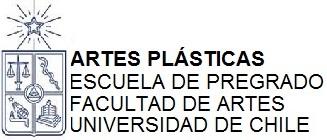 NOMBRE ACTIVIDAD CURRICULAREn español: Taller complementario de Arte Textil IEn inglés: supplementary workshop of Fiber Art IUnidad académica/organismo que lo desarrolla:Departamento Artes VisualesProfesora: Paulina Olguín EspinozaHoras de trabajo presencial y no presencial:1 hora de trabajo sincrónico/ 5 horas de trabajo autónomo.Número de CréditosTipo de Créditos4TransferiblesObjetivo General de la AsignaturaEl taller complementario de Arte Textil tiene como objetivo que las y los participantes comprendan, mediante contenidos teóricos y prácticos, las variables más relevantes de los posibles desplazamientos técnicos, tanto de la exploración de tintes naturales en nivel básico, como de la cordelería y sus terminaciones. A su vez se pretende fortalecer los conocimientos básicos del contexto social y cultural en el que surgieron y desarrollaron las diferentes expresiones textiles.Se espera que las y los participantes sean capaces de elaborar ejercicios que establezcan relaciones de estas prácticas originarias con la actualidad, y en diálogo con materialidades que representen sus intereses.Quienes opten por el programa tendrán la posibilidad de experimentar y conocer las características y cualidades de las diversas materialidades que implementen para sus investigaciones, así como también podrán explorar las posibilidades gráficas, en concordancia de los orígenes de estas distintas técnicas, teniendo en consideración que será desde una perspectiva inicial. El transcurso de este semestre estará enfocado principalmente en la exploración de tintes domésticos (mordentados, recolecciones, decocciones y tiempos, entre otras practicas), así como también la construcción y comprensión de cordones, que, en conjunto a las herramientas de apoyo, permitirán el desarrollo y complemento de sus respectivos talleres. Por medio del curso se pretende que las y los participantes sean capaces de aplicar y desplazar, en sus respectivas producciones, los contenidos aprendidos tanto en técnica como en capacidad crítica.En el desarrollo del estudio de procesos de diseño, producción y realización de experimentaciones, las y los estudiantes podrán identificar técnicas, estructuras, formas, colores, simbología, materiales y cualidades de los textiles, lo que les permitirá realizar un traslado de las técnicas y sus posibles aplicaciones, para de este modo y luego de cada módulo, obtener un muestrario textil, además de un proyecto final a modo de resultado de la experiencia.La asignatura pretende generar en cada participante la capacidad para organizar todas las fases de un proceso de trabajo creativo y plástico con lenguaje textil, dominando desde los aspectos más abstractos a los más concretos desde un encuentro inicial con el lenguaje de la textilería.Objetivos Específicos de la Asignatura La y el participante será capaz de elaborar ejercicios y proyectos textiles desde las técnicas básicas de tinción y cordelería, en los que cada una/uno podrá reflexionar desde el lenguaje textil y en constante diálogo con sus respectivos talleres, teniendo en consideración sus experiencias y hallazgos, como una experiencia inicial.La y el estudiante deberá realizar interpretaciones acorde a sus aprendizajes en conjunto de sus talleres centrales, por medio de transformaciones y experimentaciones de las técnicas, tomando en cuenta las características principales para su desarrollo, tales como el reconocimiento de las cualidades de los materiales, colores e imágenes, mediante la elaboración de muestrarios técnicos.Durante el desarrollo del plan de estudios, la y el estudiante deberá vincular ideas y aprendizaje, para el desarrollo de proyectos, en directa relación con sus observaciones y experiencias. Estas quedarán registradas a modo de bitácora de experimentaciones y registros.Al finalizar el semestre la y el estudiante podrá desarrollar una propuesta personal que logre una relectura de lo aprendido según las visualidades que existen en sus cotidianos y las posibles problemáticas que interpreten las inquietudes que cada una y uno proponga.Contenido 1er semestre 2021Modulo N* 1: Encuentro con el material.Contenido temático: Reconocer comportamiento y pertinencia de las diversas materialidades disponibles en mi medio para el desarrollo de un muestrario (ficha técnica de cualidades y visualidades).Modulo N* 2: Iniciación a la textilería.Contenido temático: Reconocimiento y traducción de los procesos básicos de la textilería (reinterpretar pertinencia según técnicas históricas, pesquisa de material, hilado y madejado).Modulo N* 3: Transmutaciones| mordientes y baños tintóreos.Contenido temático: Descubrimiento y experimentaciones de procesos de activación de las fibras, toma de apuntes y muestrario técnico.Modulo N* 4: Patrones e interacciones| composiciones de espacios.Contenido temático: Adentramiento a las visualidades según las posibilidades constructivas desde una perspectiva inicial y como resultado de la investigación cromática.Modulo N* 5: El cordón cómo conexión al mundo textil.Contenido temático: Comprensión, elaboración y reinterpretación de muestrario de cordelería, implementación de los materiales disponibles para la ejecución técnica.Modulo N* 6: Interpretaciones| de la ejecución al concepto y viceversa.Contenido temático: Ampliar posibilidades de lenguaje material para la construcción textil desde las similitudes de comportamiento, visualidad y contexto.Modulo N* 7: Pequeños gestos| mini volúmenes a partir de construcciones modulares.Contenido temático: Desarrollo y elaboración de proyecto final del semestre, en donde se espera que la/el estudiante de cuenta de un lenguaje propio por medio de sus investigaciones y desarrollo técnico.Modulo N* 8: Recopilación de antecedentes.Contenido temático: Desarrollar la capacidad de administrar y registrar los procesos e investigaciones realizados durante el semestre, a través de la elaboración de una bitácora final de proceso, la cual de cuenta de una coherencia estética y crítica.MetodologíaEl curso se plantea como un espacio de taller práctico (sincrónico y autónomo), acompañado de apoyo teórico, audiovisual y de diálogo, para el fomento de la creación crítica que se retroalimenta.Por medio de estructuras, formas, colores, simbología, materiales y cualidades se pretende que las y los participantes sean capaces de interpretar de manera didáctica las técnicas y visualidades trabajadas, generando cruces desde el contexto originario hacia la actualidad, donde se espera que sean capaces de identificar las características principales para recuperar y aplicar en distintos diseños textiles las técnicas propias de nuestro territorio, siempre utilizando los aprendizajes adquiridos.EvaluaciónCada nota del semestre corresponde a los ejercicios y encargos dados en las sesiones. Estos serán corregidos de manera mixta (hetero y autoevaluación) basándose en una rúbrica común.El semestre tiene un total de 8 módulos temáticos de trabajo. En total conforman 15 contenidos de logro aprendizaje, de los que se desprenden 3 notas coef.1. La nota semestral corresponde al promedio de todas ellas.La asistencia no será evaluada, sin embargo, el no cumplimiento de los porcentajes mínimos de la misma, impedirán al estudiante comprender y aplicar los conocimientos dados durante el semestre. Requisitos de AprobaciónPara que la y el estudiante apruebe la asignatura es necesario que su promedio final le permita sumar porcentaje y aprobar con al menos nota 4.0.Palabras ClaveArte textil.Textil.Fibras.Estructuras.Teñido.Tintes.Técnicas textiles.Fiber art.Pueblos originarios.Terminaciones.Cordonería.Hilados.Bibliografía ObligatoriaBibliografía ComplementariaManual de técnicas de textiles andinas, Representación, Soledad Hoces de la Guardia y Paulina BrugnoliManual de técnicas de textiles andinas, Terminaciones, Soledad Hoces de la Guardia y Paulina BrugnoliAwakhuni tejiendo la historia andina. Museo Chileno de Arte Precolombino.Witral tradicional de Arauco, Amalia Quilapi y Eugenio Salas.Anales del Museo de América, 3 (1995): 145-160, Colores y colorantes de América, Ana Roquero.Arte Textil contemporáneo, Drusila ColéTintes naturales. Técnicas Ancestrales en un mundo moderno. Luciana Marrone.Relmu Witral, Tejiendo nuestra historia. 2015Arte textil incaico. En Ofrendatorios de la Alta Cordillera Andina. Clara M. Abal de Russo.Lallen Kuze, la araña vieja. Susana VallejoSociología de la imagen, Silvia Rivera Cusicanqui. 2015